2017年盐城市医疗卫生机构医用耗材和检验检测试剂集中采购企业价格谈判操作手册一、登陆界面1、企业使用海虹帐号密码登陆网址http://supply.ecarechina.com/，进入价格谈判系统。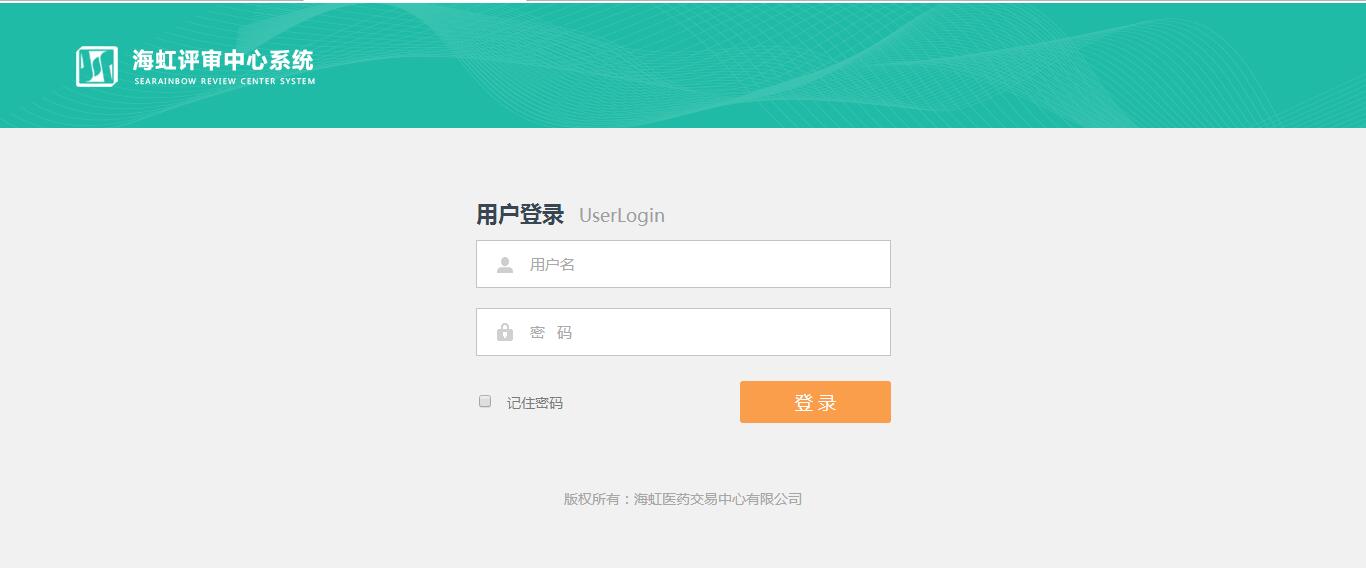 2、登陆系统后，点击【进入项目】，进入价格谈判页面。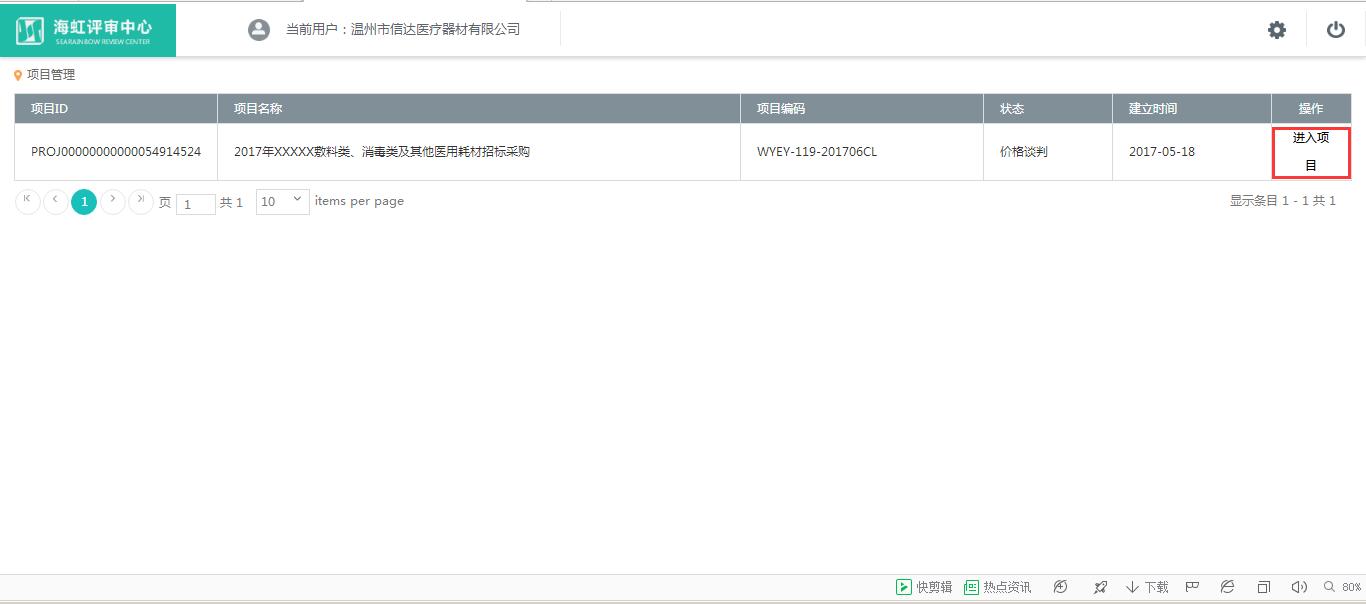 二、价格谈判1、点击【投标用户】菜单下的【企业价格谈判】，进入企业谈判列表，谈判列表按照医疗卫生机构名称进行分类，企业针对每个医疗卫生机构点击【开始谈判】进行价格谈判。企业谈判列表上可显示“医院发送商品数量”、“企业发送商品数量”、 “成交商品数量”及“终止谈判商品数量”。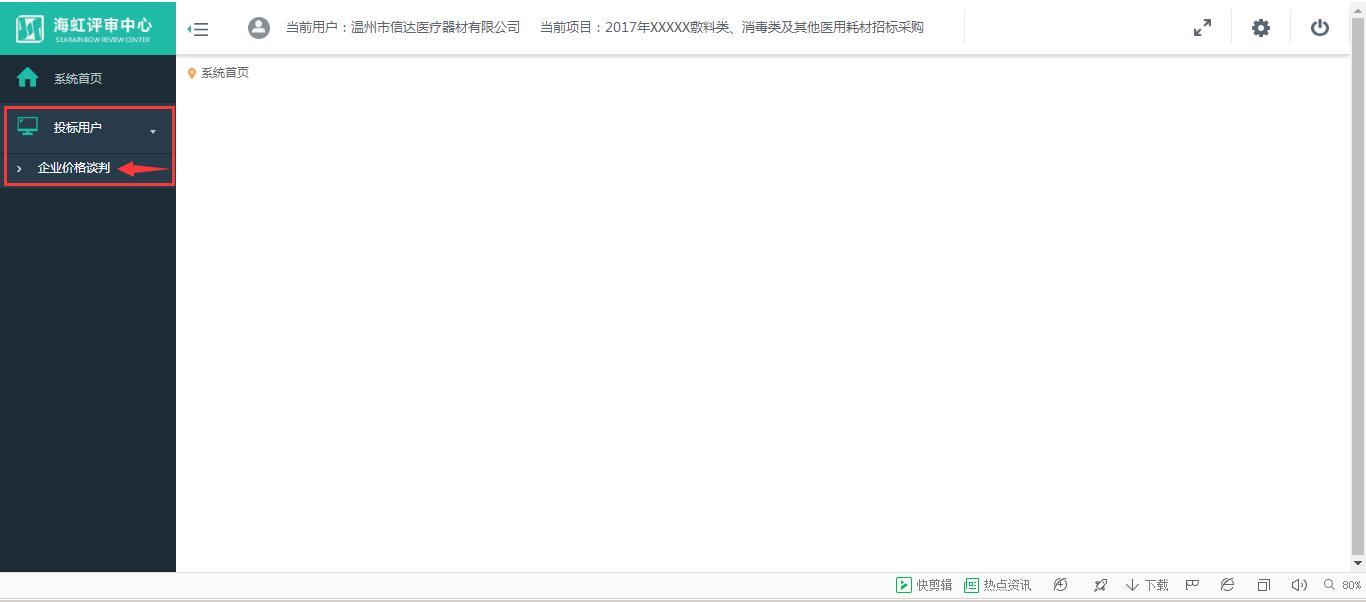 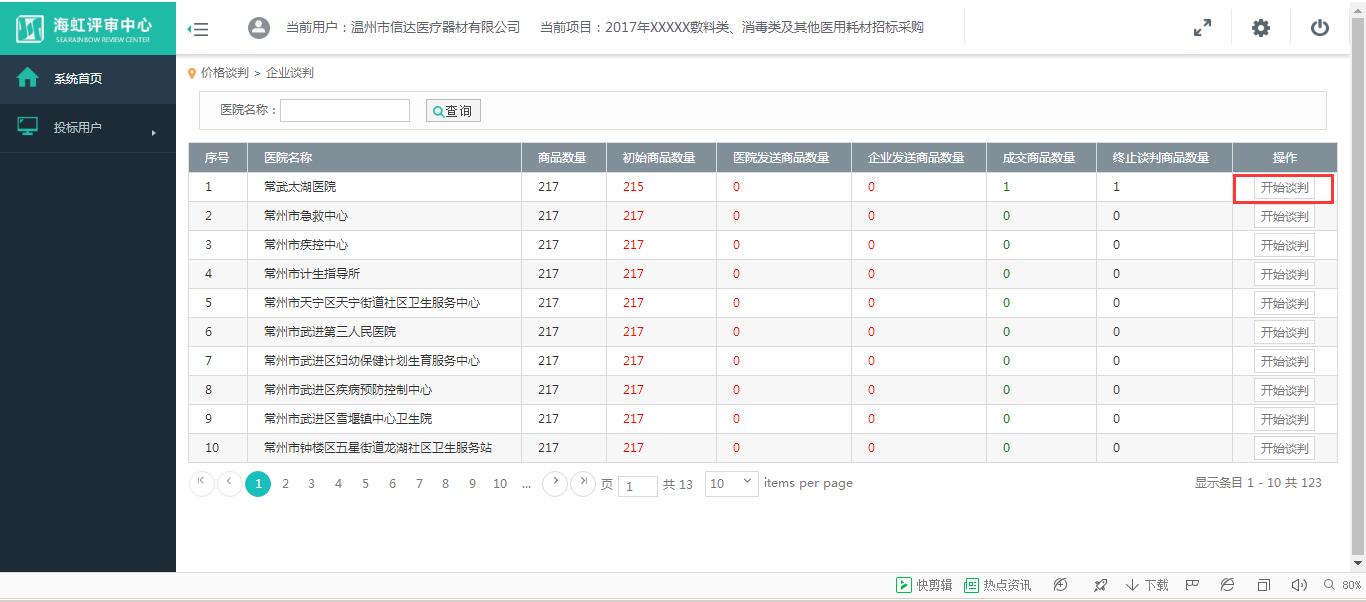 2、如医疗卫生机构认为该产品需进行价格谈判，则由医疗及卫生机构填写专家报价，发送价格至企业端，【状态】显示为“医院发送”，企业如同意专家报价，则在【全选同意】列打勾选择，点击页面下方的【企业同意】按钮，该产品【状态】显示为“企业同意”。【谈成价】即为【专家报价】。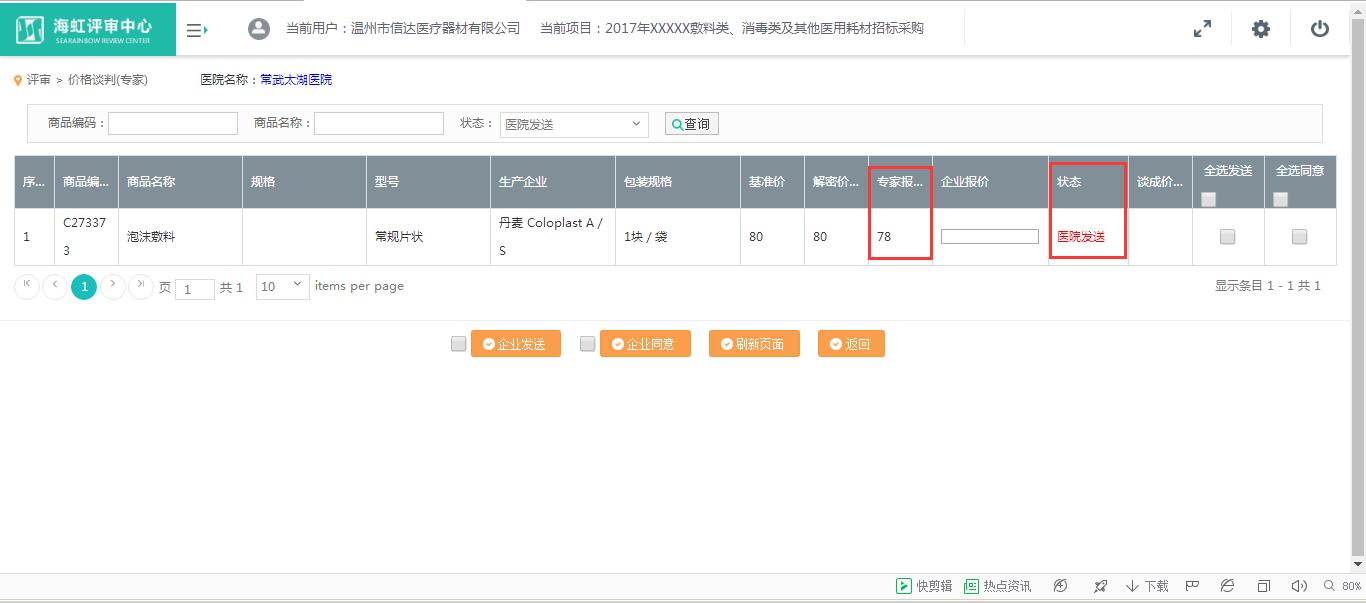 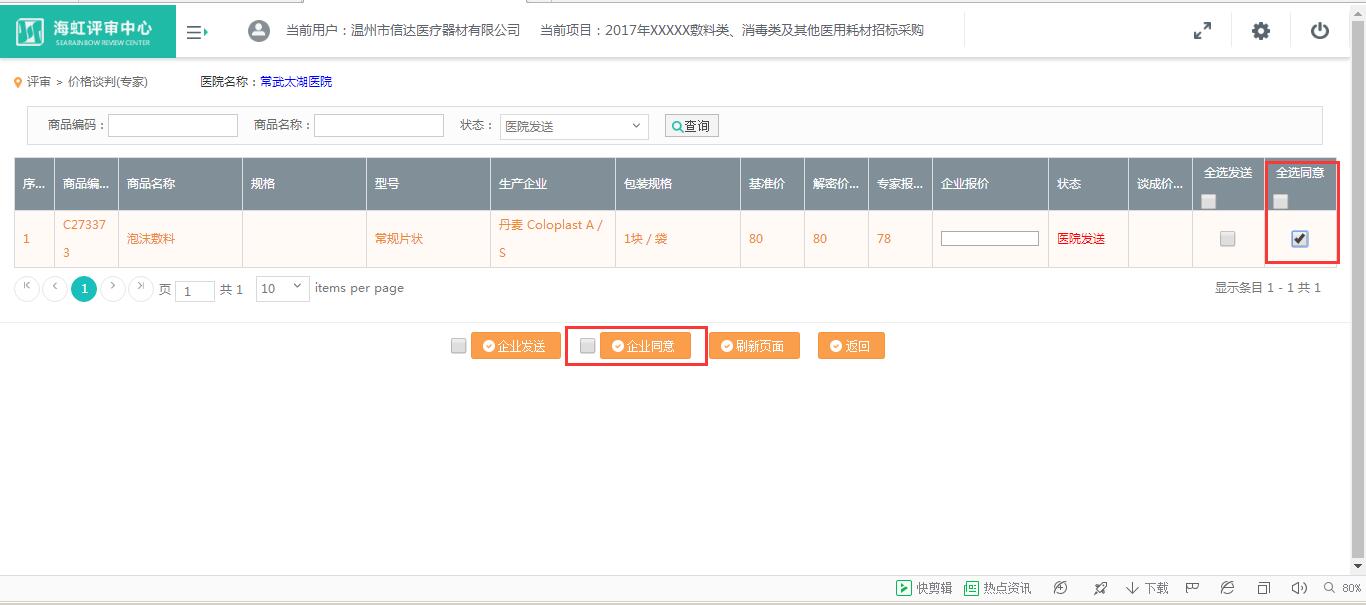 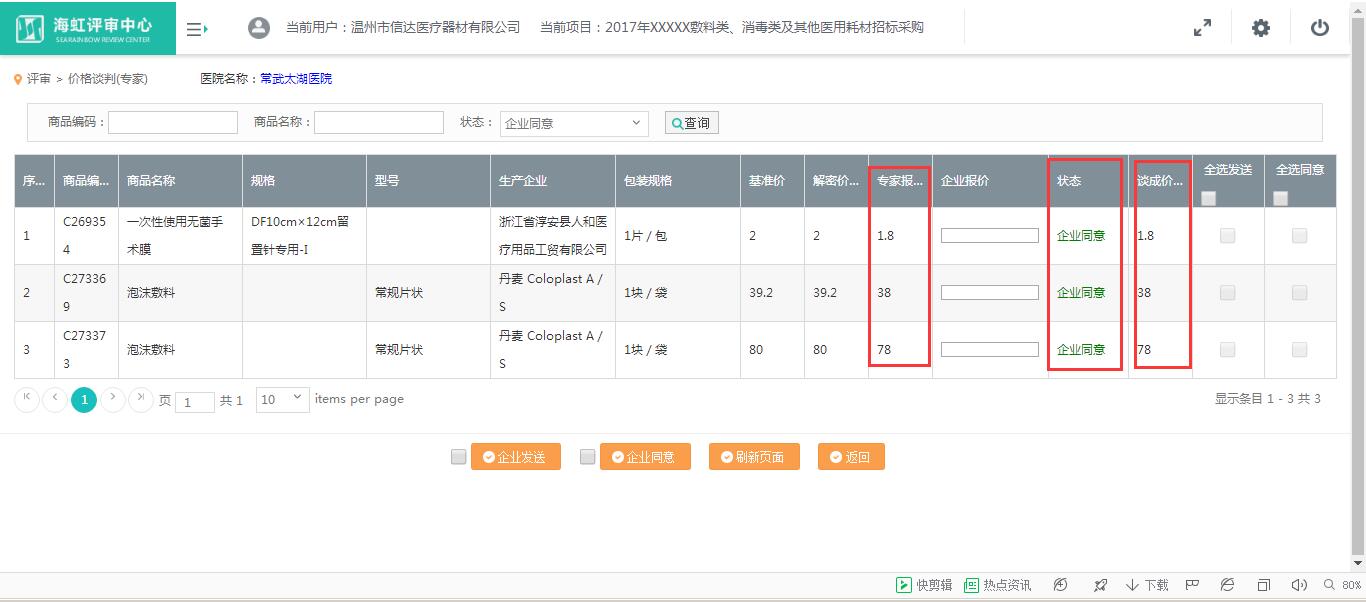 3、如企业不同意专家报价，则在【企业报价】列中填入能接受的价格，在【全选发送】列打勾选择，点击页面下方的【企业发送】按钮，发送至医疗卫生机构端，等待专家同意或再次发送价格，【状态】显示为【企业发送】，如医疗卫生机构再次发送价格，【状态】显示为“医院再次发送”。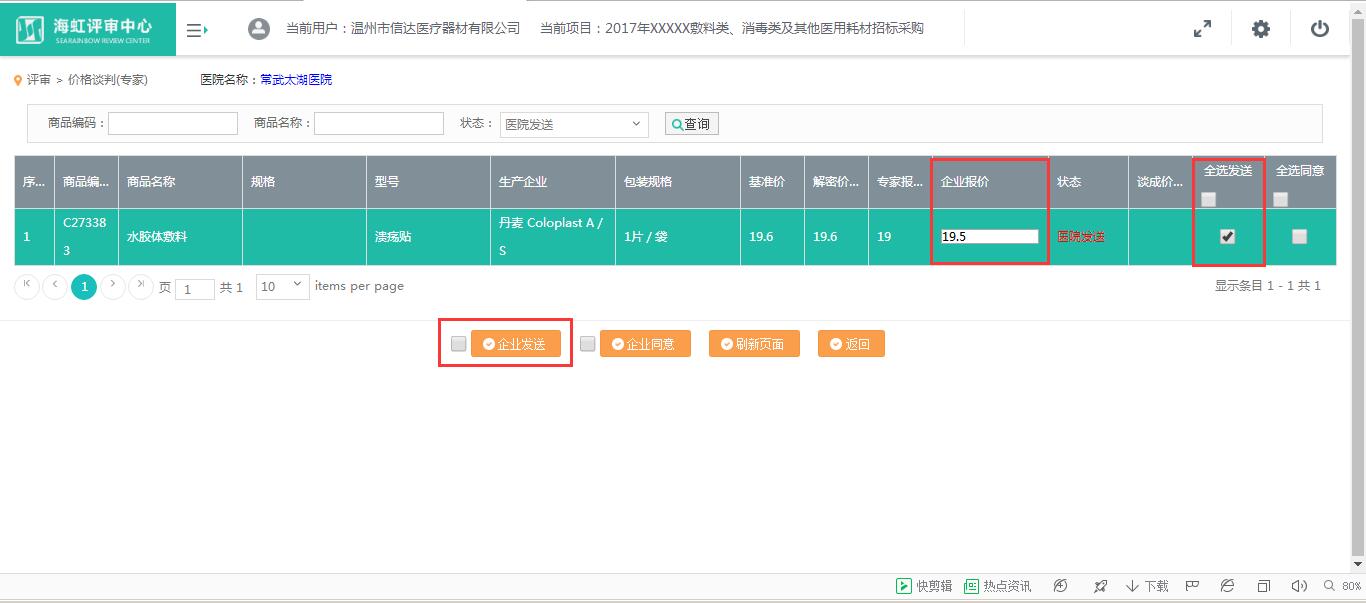 4、如医疗卫生机构接受企业发送的价格，则【状态】显示为“医院同意”，【谈成价】即为【企业报价】。如医疗卫生机构不接受企业发送的价格，且不给企业再次报价的机会，可由医疗卫生机构单方面终止谈判，【状态】显示为“终止谈判”。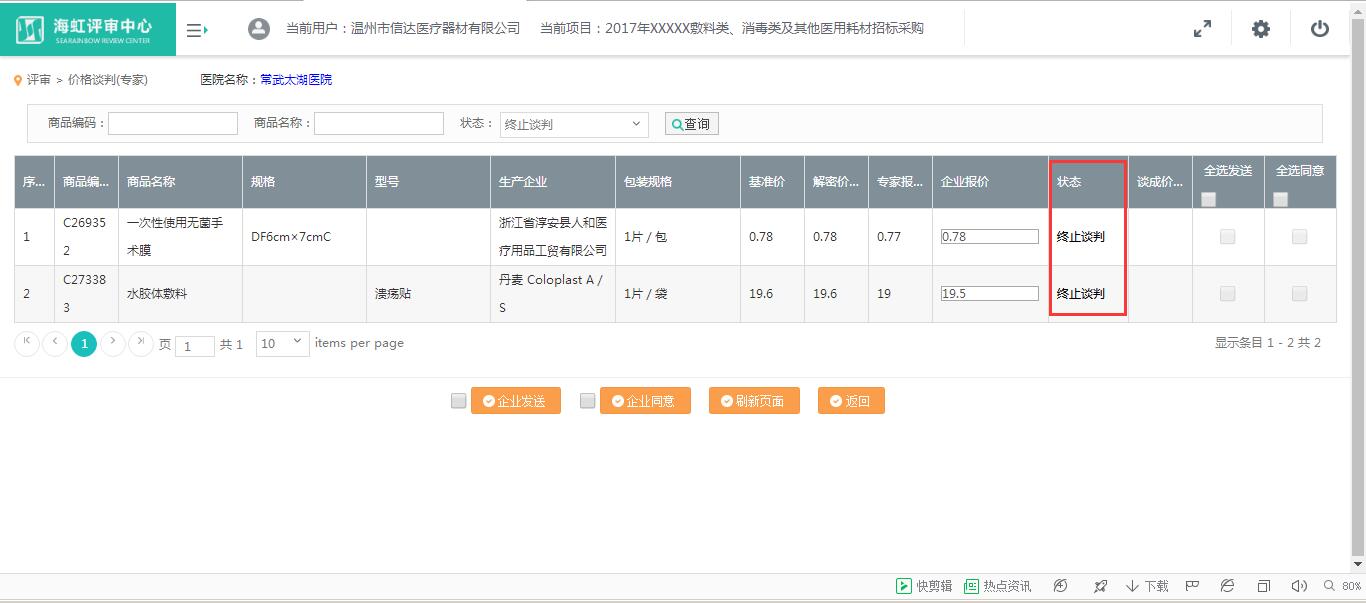 5、要点说明：（1）【企业发送】、【企业同意】两个按钮不可同时操作，即当前页面打勾的品种只能点击其中一个按钮。（2）可在筛选条件中按状态查询，方便价格谈判。（3）如医疗卫生机构对企业发送的价格未做响应，则视为价格谈判不成功。（4）在价格谈判列表中，如医疗卫生机构认为该产品无需进行价格谈判，则视为谈判不成功。